Abstract Title Goes Here (Capitalize the First Letter of Major Words; do not use all Capital Letters)First Author1, Second Author1, and Third Author21Affiliation, City, State2Additional Affiliation (if needed), City, StatePrimary Author Contact Information: email[Do not use all capital letters for any part of any author’s name][Placeholder for Digital Object Identifier (DOI) to be added by ANS]Provide a brief motivation and summary of your work. We encourage limiting the length of the submission to one page for the 2024 Annual Conference. Do not include section headings and references in the abstract. Tables and figures are optional. You are welcome to include them if you would like, but they are not required. All speakers, including invited speakers, are required to submit a summary (i.e., extended abstract) by February 2nd, 2024.If you elect to include figures or tables, please use the standardized formatting included in this document. Tables and figures, if included, should be placed at the end of the abstract. The sample formatting is provided below.This is the standard font and layout of the individual paragraphs. Your abstract text should be formatted as one column and should be submitted as a PDF. Replace this text with your text. The “Enter” key will take you to a new paragraph. If you need to insert a hard line break within the paragraph, please use Shift+Enter, rather than just tapping the "Enter" key. Below is an example Table I. Following that is an example Fig. 1. All tables and figures should be mentioned in the text. Tables should have titles, and figures should be accompanied by captions. TABLE I. Table Title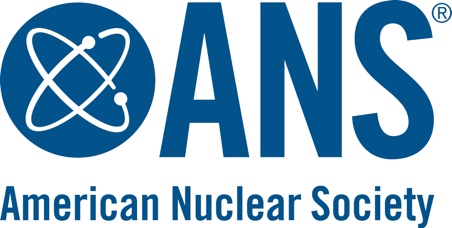 Fig. 1. ANS logo, provided as an example figure. Do not reproduce this logo in your summary.Column Header Goes HereColumn Header Goes HereColumn Header Goes HereRow name goes herexxRow name goes herexx